Администрация Новоалександровского сельского поселения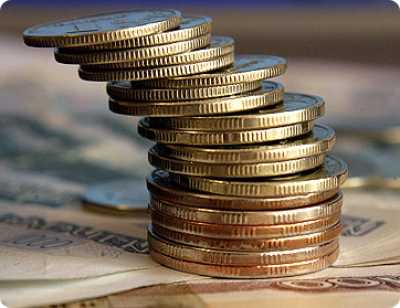 Бюджет Новоалександровского сельского поселения Азовского района на 2015 – 2017 годыОсновные принципы формирования бюджета на 2015 год и на плановый период 2016 и 2017 годовОсновные параметры бюджета Новоалександровского сельского поселения Азовского района на 2015 год и   плановый период 2016 и 2017 годов.(тыс. рублей)Динамика доходов бюджета Новоалександровского сельского поселения Азовского районаОбластной бюджетМестный бюджетСтруктура собственных доходов бюджета Новоалександровского сельского поселения Азовского района в 2015 году  13962,0 тыс. руб.Структура собственных доходов бюджета Новоалександровского сельского поселения Азовского района в 2016 году                                                                             13 768,4 тыс.руб   и в 2017 году 14 280,5 тыс. рублей919.5 тыс.рубДинамика поступления налога на доходы физических лиц в части местного бюджета (тыс.руб.)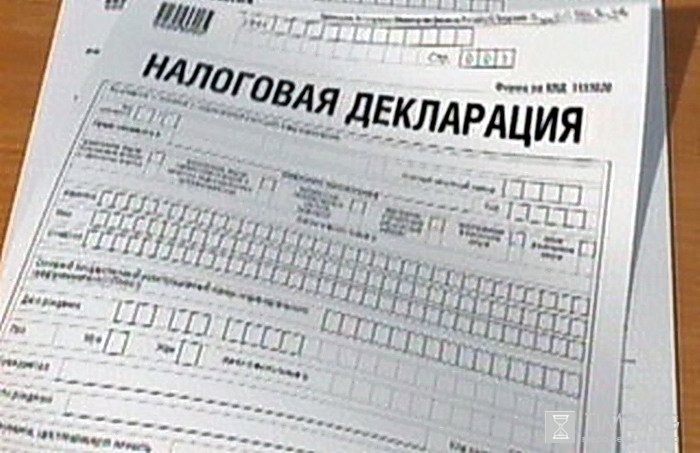 Безвозмездные поступления в бюджет Новоалександровского сельского поселения Азовского районатыс.руб.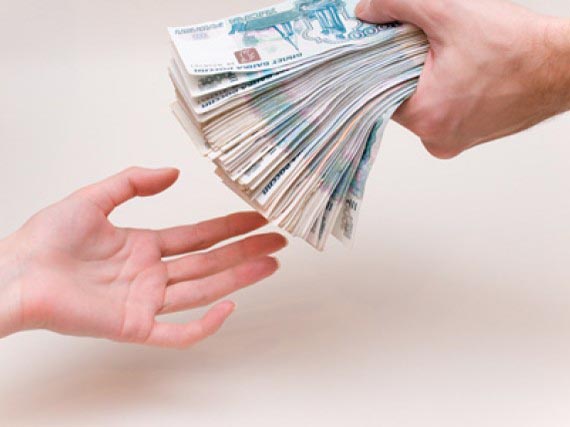 Динамика расходов бюджета Новоалександровского сельского поселения Азовского района        тыс.руб.Расходы бюджета Новоалександровского сельского поселения Азовского района в 2015 году14126,9 тыс. рублейРасходы бюджета Новоалександровского сельского поселения Азовского района в 2016 году16 343,5 тыс. рублейРасходы бюджета Новоалександровского сельского поселения Азовского района в 2017году14 440,1 тыс. рублейДинамика расходов бюджета Новоалександровского сельского поселения Азовского района на культуруКультура и кинематографияРасходы бюджета Новоалександровского сельского поселения Азовского района на реализацию муниципальных долгосрочных целевых программТыс. рублейОбъем межбюджетных трансфертов, перечисляемых из местного бюджета бюджету Азовского района на финансирование расходов, связанных с передачей осуществления части полномочий органов местного самоуправления Новоалександровского сельского поселения органам местного самоуправления Азовского района   201520162017I.Доходы14 126.916 343.514 440.1из них:Налоговые и неналоговые доходы13 962.013 768.414 280.5Безвозмездные поступления164.92 575.1159.6II.Расходы, всего14 126.916 343.514 440.1III.Дефицит (-), профицит (+)0.00,00,0VI.Источники финансирования дефицита0.00,00,0Наименование 2015 год2016 год2017 годСредства, перечисляемые из бюджета поселения бюджету муниципального района и направляемые на финансирование расходов, связанных с организацией и осуществлением мероприятий по гражданской обороне, защите населения и территории поселения от ЧС природного и техногенного характера, на создание, содержание и организацию деятельности аварийно-спасательных служб и (или) аварийно-спасательных формирований на территории поселения190,1197,2203,8Средства, перечисляемые из бюджета поселения бюджету муниципального района на осуществление части полномочий в области градостроительства на территории сельского поселения 33,234,534,5Средства, перечисляемые из бюджетов поселения бюджету муниципальному района на осуществление части полномочий по координации деятельности и реформирования ЖКХ 35,136,536,5ИТОГО258,4268,2274,8